KẾ HOẠCH DẠY HỌCMÔN: TOÁN – LỚP 2CHỦ ĐỀ: PHÉP NHÂN – PHÉP CHIATUẦN 21:  			BÀI : PHÉP CHIA                        (TIẾT 1)( Sách Chân trời sáng tạo – SGK trang 18, 19)MỤC TIÊU:1. Năng lực:1.1. Năng lực đặc thù: Nhận biết:Ý nghĩa của phép chia: tương ứng với thao tác chia đều trong cuộc sống.Dấu chia.Thuật ngữ thể hiện phép chia: Chia đều.- Thao tác trên đồ dung học tập: chia thành các phần bằng nhau, chia theo nhóm    - Tư duy và lập luận toán học: Nhận biết quan hệ giữa phép nhân và phép chia trên các trường hợp cụ thể. Tính được kết quả phép chia dựa vào phép nhân tương ứng.     - Sử dụng công cụ, phương tiện toán học: Làm quen bài toán về ý nghĩa của phép chia, bước đầu phân biệt với bài toán về ý nghĩa của phép nhân.1.2. Năng lực chung: - Tự chủ và tự học: Tự giác học tập, tham gia vào các hoạt động- Giao tiếp và hợp tác: Có thói quen trao đổi, giúp đỡ nhau trong học tập; biếtcùng nhau hoàn thành nhiệm vụ học tập theo sự hướng dẫn của thầy cô.- Năng lực giải quyết vấn đề và sáng tạo: Biết thu nhận thông tin từ tình huống, nhận ra những vấn đề đơn giản và giải quyết được vấn đề.Phẩm chất: - Trung thực: Thật thà, ngay thẳng trong việc học tập và làm bài.- Chăm chỉ: Chăm học, chăm làm, tích cực tham gia các hoạt động học tập.- Trách nhiệm: Có trách nhiệm tham gia tốt các hoạt động học tập, hoàn thành nhiệm vụ được giao, làm bài tập đầy đủ.II. PHƯƠNG TIỆN DẠY – HỌC:Giáo viên: - Sách Toán lớp 2; bộ thiết bị dạy toán; ………2. Học sinh: - Sách học sinh, vở bài tập; bộ thiết bị học toán; bảng con.III. CÁC HOẠT ĐỘNG HỌC:KẾ HOẠCH DẠY HỌCMÔN: TOÁN – LỚP 2CHỦ ĐỀ: PHÉP NHÂN – PHÉP CHIATUẦN 21:  			BÀI : PHÉP CHIA                        (TIẾT 2)( Sách Chân trời sáng tạo – SGK trang 18, 19)MỤC TIÊU:1. Năng lực:1.1. Năng lực đặc thù: Nhận biết:Ý nghĩa của phép chia: tương ứng với thao tác chia đều trong cuộc sống.Dấu chia.Thuật ngữ thể hiện phép chia: Chia đều.- Thao tác trên đồ dung học tập: chia thành các phần bằng nhau, chia theo nhóm    - Tư duy và lập luận toán học: Nhận biết quan hệ giữa phép nhân và phép chia trên các trường hợp cụ thể. Tính được kết quả phép chia dựa vào phép nhân tương ứng.     - Sử dụng công cụ, phương tiện toán học: Làm quen bài toán về ý nghĩa của phép chia, bước đầu phân biệt với bài toán về ý nghĩa của phép nhân.1.2. Năng lực chung: - Tự chủ và tự học: Tự giác học tập, tham gia vào các hoạt động- Giao tiếp và hợp tác: Có thói quen trao đổi, giúp đỡ nhau trong học tập; biếtcùng nhau hoàn thành nhiệm vụ học tập theo sự hướng dẫn của thầy cô.- Năng lực giải quyết vấn đề và sáng tạo: Biết thu nhận thông tin từ tình huống, nhận ra những vấn đề đơn giản và giải quyết được vấn đề.Phẩm chất: - Trung thực: Thật thà, ngay thẳng trong việc học tập và làm bài.- Chăm chỉ: Chăm học, chăm làm, tích cực tham gia các hoạt động học tập.- Trách nhiệm: Có trách nhiệm tham gia tốt các hoạt động học tập, hoàn thành nhiệm vụ được giao, làm bài tập đầy đủ.II. PHƯƠNG TIỆN DẠY – HỌC:Giáo viên: - Sách Toán lớp 2; bộ thiết bị dạy toán; ………2. Học sinh: - Sách học sinh, vở bài tập; bộ thiết bị học toán; bảng con.III. CÁC HOẠT ĐỘNG HỌC:KẾ HOẠCH DẠY HỌCMÔN: TOÁN – LỚP 2CHỦ ĐỀ: PHÉP NHÂN – PHÉP CHIATUẦN 21:  			BÀI : PHÉP CHIA                        (TIẾT 3)( Sách Chân trời sáng tạo – SGK trang 20, 21)I . MỤC TIÊU:1. Kiến thức:* Năng lực chung:- Tự chủ và tự học: Tự giác học tập, tham gia vào các hoạt động nhóm. - Giao tiếp và hợp tác: Biết trao đổi, giúp đỡ nhau trong học tập; biết cùng nhau hoàn thành nhiệm vụ học tập theo sự hướng dẫn của thầy cô.- Năng lực giải quyết vấn đề và sáng tạo: Biết thu nhận thông tin từ tình huống, nhận ra những vấn đề đơn giản và giải quyết được vấn đề.- Năng lực mô hình hóa toán học.* Năng lực đặc thù:+ Tư duy và lập luận toán học:- Nhận biết được phép chia.- Biết quan hệ giữa phép nhân và phép chia ,từ phép nhân viết thành 2 phép chia.+ Giao tiếp toán học: Trình bày, trao đổi được về các vấn đề trong bài.2.  Phẩm chất:- Trung thực: Thật thà, ngay thẳng trong việc học tập và làm bài.- Chăm chỉ: Chăm học, chăm làm, tích cực tham gia các hoạt động học tập.- Trách nhiệm: Có trách nhiệm tham gia tốt các hoạt động học tập, hoàn thành nhiệm vụ được giao, làm bài tập đầy đủ.II. PHƯƠNG TIỆN DẠY – HỌC:Giáo viên: - Sách Toán lớp 2; bộ thiết bị dạy toán; ………     2. Học sinh: - Sách học sinh, vở bài tập; bộ thiết bị học toán; bảng con.III. CÁC HOẠT ĐỘNG HỌC:TUẦN 21             Thứ                   ngày              tháng            năm 2022Kế hoạch bài dạy môn Toán lớp 2 4. PHÉP NHÂN- PHÉP CHIABÀI 56: SỐ BỊ CHIA - SỐ CHIA - THƯƠNG  ( SHS tr 22)I. MỤC TIÊU: Sau bài học, học sinh:1. Kiến thức: Nhận biết tên gọi các thành phần của phép tính chia.2. Kĩ năng: Phân biệt tên gọi các thành phần của phép cộng, trừ, nhân, chia.3. Thái độ: Yêu thích môn học; cẩn thận, sáng tạo, hợp tác.4. Năng lực chú trọng: Tư duy và lập luận toán học, mô hình hoá toán học, giải quyết vấn đề toán học, giao tiếp toán học.5. Phẩm chất: Nhân ái, chăm chỉ, trung thực, trách nhiệm.6. Tích hợp: Toán học và cuộc sống, Tự nhiên và Xã hội.II. PHƯƠNG TIỆN DẠY HỌC:1. Giáo viên: hình trực quan, trò chơi để sử dụng cho nội dung bài học và bài tập, hoa Đ, S .2. Học sinh: Sách học sinh, vở bài tập; bộ thiết bị học toán; viết chì, bảng con.III. PHƯƠNG PHÁP VÀ HÌNH THỨC DẠY HỌC:	1. Phương pháp dạy học: Đàm thoại, trực quan, vấn đáp, giải quyết vấn đề, trò chơi.	2. Hình thức dạy học: Cá nhân, nhóm, lớp.IV. CÁC HOẠT ĐỘNG DẠY HỌC CHỦ YẾU:* RÚT KINH NGHIỆM, ĐIỀU CHỈNH, BỔ SUNG:………………………..……………………………………………………………………………………..……………………………………………………………………………………..……………………………………………………………………………………..……………………………………………………………TGHoạt động giáo viênHoạt động của học sinh5’ 1. Hoạt động 1:  Khởi động:* Mục tiêu: Tạo không khí lớp học vui tươi, sinh động kết hợp kiểm tra kiến thức cũ.* Phương pháp:  Trò chơi.* Hình thức: Cả lớp+ND: cho học sinh thi đua đọc thuộc nối tiếp nhau đọc thuộc bảng nhân 2, 5.- Yêu cầu HS làm bảng con bài toán: 1 nhóm 4 bạn, mỗi bạn có 3 cái kẹo. Hỏi có tất cả bao nhiêu cái kẹo?- GV: Viết phép nhân 3 X 4 = 12 ở góc bảng lớp và nói: “4 bạn, mỗi bạn 3 cái kẹo, có tất cả 12 cái kẹo”- Giáo viên nhận xét, tuyên dương học sinh.- Giới thiệu bài mới và ghi đầu bài lên bảng: Phép chia ( Tiết 1)- HS tham gia chơi.- HS thực hiện25’2. Hoạt động 2: Chia thành các phần bằng nhau* Mục tiêu: - Nắm được ý nghĩa của phép chia: tương ứng với thao tác chia đều trong cuộc sống.- Nhận biết được phép chia.* Phương pháp: Trực quan, đàm thoại, thực hành, thảo luận  *Hình thức: Cá nhân, nhóm.a) Hình thành phép chia- GV đọc bài toán dẫn nhập: “Chia đều 12 cái kẹo cho 4 bạn. Mỗi bạn được mấy cái kẹo?”, vừa đọc GV vừa gắn 12 khối lập phương lên bảng (vị trí các khối lập phương không ngay hàng).- GV chia nhóm 4, yêu cầu HS thực hiện chia 12 khối lập phương chia đều cho 4 bạn trong nhóm.- GV mời đại diện các nhóm trình bày kết quả và nêu cách chia trong nhóm- GV thao tác với các khối lập phương trên bảng.- GV giới thiệu phép chia:12 cái kẹo chia đều cho 4 bạn, mỗi bạn được 3 cái kẹo.Ta có phép chia 12 : 4 = 3 (GV viết lên bảng lớp).GV chỉ vào phép chia, giới thiệu cách đọc - Mời 2- 3 HS đọc phép chiaGV giới thiệu dấu chia.- Giới thiệu mối quan hệ giữa phép nhân và phép chia.                 3 x 4 = 12 : 4 = 3- GV chỉ vào từng phép tính, nói lại các tình huống xảy ra phép tính:* 4 bạn, mỗi bạn 3 cái kẹo, có tất cả 12 cái kẹo.Ta có:  3 x 4 = 12 (3 x 4 = 3 + 3 + 3 + 3)* Chia đều 12 cái kẹo cho 4 bạn, mỗi bạn được 3 cái kẹo.Ta có:  12 : 3 = 4- GV chốt:b) Thực hành bài toán chia thành các phần bằng nhau:Bài 1/119 ( Thực hành): - Mời HS đọc yêu cầu bài- Yêu cầu HS xác định “phần đã cho” và “phần bài toán hỏi”- GV mời HS thực hiện theo nhóm 2, thao tác trên khối hình lập phương và viết phép tính vào bảng nhóm.- Mời các nhóm trình bày kết quả và nêu cách tính.- GV nhận xét:* Chia đều 10 cái bánh cho 5 bạn, mỗi bạn được 2 cái bánh.Ta có: 10 : 5 = 2- GV hỏi: 5 bạn, mỗi bạn 2 cái bánh, có tất cả … cái bánh?- GV nêu : 5 bạn, mỗi bạn 2 cái bánh, có tất cả 10 cái bánh.* Ta có: 2 x 5 = 10- GV chốt: Mối quan hệ giữa phép nhân và phép chia.- Học sinh quan sát.- HS thực hiện trong nhóm.- Đại diện nhóm trình bày – nhận xét- HS theo dõi- HS thực hiện- HS lắng nghe- HS đọc- HS nêu- HS thực hiện- HS trình bày – nhận xét- HS lắng nghe- HS nêu phép tính – kết quả5’ Hoạt động 4 : Củng cố * Mục tiêu: Giúp học sinh nắm lại các kiến thức trọng tâm mới học.* Phương pháp: Thực hành * Hình thức: trò chơi.- Giáo viên cho học sinh chơi trò chơi: Ai nhanh – Ai đúng - GV nhận xét, tuyên dương.- Dặn dò Học sinh về nhà luyện chia các nhóm đồ vật thành các phần bằng nhau.- Học sinh thi đua 2 đội tiếp sức:Nhẩm tính một số phép tính sau:   4 x 2 = ....                ... : 2 = 4  3 x 5 =....                .... : 3 = 55 x 6 =....          	30 : 6 =....TGHoạt động giáo viênHoạt động của học sinh5’ 1. Hoạt động 1:  Khởi động:* Mục tiêu: Tạo không khí lớp học vui tươi, sinh động kết hợp kiểm tra kiến thức cũ.* Phương pháp:  Trò chơi.* Hình thức: Cả lớp+ ND: cho học sinh thi đua đọc thuộc nối tiếp nhau đọc thuộc bảng chia 2, 5.- Yêu cầu HS làm bảng con bài toán: Có 10 cái kẹo, chia cho 2 bạn. Hỏi mỗi bạn được bao nhiêu cái kẹo?- Giáo viên nhận xét, tuyên dương học sinh.- Giới thiệu bài và ghi đầu bài lên bảng: Phép chia (tiết 2)- HS tham gia chơi.- HS thực hiện25’Hoạt động 2: Chia theo nhóm* Mục tiêu: - Nhận biết quan hệ giữa phép nhân và phép chia trên các trường hợp cụ thể. Tính được kết quả phép chia dựa vào phép nhân tương ứng.* Phương pháp: Trực quan, thực hành * Hình thức: Cá nhân, nhóma) Hình thành phép chia:- GV đọc bài toán dẫn nhập: “Có 12 cái kẹo, chia cho mỗi bạn 3 cái. Hỏi có mấy bạn được chia kẹo?”- GV gắn 12 khối lập phương lên bảng. - GV cho HS làm theo nhóm 4- GV mời đại diện nhóm trình bày – nhận xét- GV nhận xét và thao tác với các khối lập phương trên bảng.- GV giới thiệu phép chia:12 cái kẹo, chia cho mỗi bạn 3 cái. Có 4 bạn được chia.Ta có phép chia 12:3 = 4 GV chỉ vào phép chia, giới thiệu cách đọc và cho HS đọc nhiều lần.- GV chốt: mối quan hệ giữa phép nhân và phép chia.- Từ một phép nhân ta có thể lập được 2 phép chia tương ứng3 x 4 = 12       12 : 4 = 3      12 : 3 = 4b) Thực hành bài toán chia theo nhóm:Bài 2/ 19 (Thực hành):- Mời HS đọc đề bài- Yêu cầu HS xác định “phần đã cho” và “phần bài toán hỏi”- GV mời HS thực hiện theo nhóm 2, thao tác trên khối hình lập phương và viết phép tính vào bảng nhóm: Viết phép chia và viết phép nhân tương ứng.- Mời các nhóm trình bày kết quả và nêu cách tính.- GV nhận xét – chốt bài GV giúp HS dựa vào hai phép tính, nói các tình huống:    Có 10 cái bánh, chia cho mỗi bạn 2 cái bánh. Có 5 bạn được chia.   5 bạn, mỗi bạn 2 cái bánh, có tất cả 10 cái bánh.- GV nhận xét – chốt bài: Mối quan hệ giữa phép nhân và phép chia.2 x 5 = 10       10 : 2 = 5      10 : 5 = 2- HS lắng nghe – quan sát- HS thực hiện nhóm: dùng 12 khối lập phương, chia lần lượt 4 lần, mỗi lần chia cho mỗi bạn 3 khối lập phương.- HS trình bày – nhận xét- HS lắng nghe- HS đọc- HS ghi nhớ- HS đọc- HS nêu- HS thực hiện10 : 5 = 22 x 5 = 10- HS trình bày – nhận xét5’ Hoạt động 4 : Củng cố * Mục tiêu: Giúp học sinh nắm lại các kiến thức trọng tâm mới học.* Phương pháp: Thực hành * Hình thức: trò chơi.- Giáo viên cho học sinh chơi trò chơi: Ai nhanh – Ai đúng - GV nhận xét, tuyên dương.Dặn dò Học sinh về nhà luyện chia các nhóm đồ vật thành các phần bằng nhau.- Học sinh thi đua 2 đội tiếp sức:Nhẩm tính một số phép tính sau:   6 x 2 = ?     12 : 2 = ?    12 : 6 = ?TGHoạt động giáo viênHoạt động của học sinh5’ 1. Hoạt động 1:  Khởi động:* Mục tiêu: Tạo không khí lớp học vui tươi, sinh động kết hợp kiểm tra kiến thức cũ.* Phương pháp:  Trò chơi.* Hình thức: Cả lớp- Tổ chức trò chơi: điều hành trò chơi: Đố bạn biết +Nội dung chơi:  đưa ra phép nhân để bạn nêu phép chia tương ứng:4 x 3 = 12         5 x 4 = 20   (…)- Giáo viên nhận xét chung, tuyên dương học sinh.- Giới thiệu bài mới và ghi đầu bài lên bảng- HS tham gia chơi.- HS thực hiện20’2. Hoạt động 2: Thực hành: * Mục tiêu:- Nhận biết được phép chia.- Biết quan hệ giữa phép nhân và phép chia, từ phép nhân viết thành 2 phép chia.* Phương pháp: Thực hành,  vấn đáp, giải quyết vấn đề.* Hình thức: Cả lớp, nhóm * Cách tiến hành:*GV giao nhiệm vụ học tập cho HSBài 1:- Mời 1 HS đọc yêu cầu bàiGV Phân tích mẫu – Đặt câu hỏi:Có mấy hàng xe? (4 hàng)Mỗi hàng có mấy xe? (6 xe)Cái gì lặp lại? (6 xe)Số xe được lấy mấy lần? (Số xe được lấy 4 lần)- Mời HS nêu phép tính tìm số xe có tất cả?X 4 = 24)- Yêu cầu HS đọc hai phép chia tương ứng từ phép nhân trên. (24 : 4 = 6, 24 : 6 = 4).- GV nhận xét- GV hướng dẫn HS dựa vào ba phép tính, nói các tình huống:+ Có 4 hàng xe, mỗi hàng 6 xe, có tất cả 24 xe. + Xếp đều 24 xe thành 4 hàng, mỗi hàng có 6xe.+ 24 xe, xếp mỗi hàng 6 xe, có 4 hàng. - GV chia nhóm bốn: Mời HS tìm hiểu yêu cầu của bài, nhận biết:Dựa vào hình ảnh, viết phép nhân thích hợp.Dựa vào phép nhân, viết hai phép chia tương ứng.Mời HS thực hiện bài câu a, b vào vở. Mời các nhóm trình bày kết quả.GV nhận xét – chốt: Mối quan hệ của phép nhân và phép chia.* Lưu ý: Khi sửa bài, khuyến khích HS nói theo phân tích mẫu.Bài 2:- Mời hs đọc yêu cầu bài - Yêu cầu HS trong nhóm tự tìm hiểu và làm bài vào vở.- Tổ chức sửa bài - GV nhận xét* Lưu ý: Khi sửa bài, khuyến khích HS nói tình huống phù hợp với phép tính.Chẳng hạn:7 X 8 = 56	►	Có 8 bạn, mỗi bạn có 7 cái kẹo, có tất cả 56 cái kẹo.56: 8 = 7 	►	Chia đều 56 cái kẹo cho 8 bạn, mỗi bạn được 7 cái kẹo.56: 7 = 8 	►	Có 56 cái kẹo, chia cho mỗi bạn 7 cái, có 8 bạn được chia.Bài 3:- Mời hs nêu yêu cầu của bài- GV phân tích mẫu.Để biết 20 chia 5 bằng mấy.Ta nhẩm xem 5 nhân mấy bằng 20 (5 X 4 = 20).Vậy 20 chia 5 bằng 4.- Mời HS thực hiện bài làm bài vào vở.- Tổ chức cho HS sửa bài- GV nhận xét – chốt bài* Lưu ý: Khi sửa bài, lưu ý HS nói cách nhẩm.THƯ GIÃN: 1 phút- Tổ chức trò chơi: Rùa về đích - Các phép tính trong bảng là các phép nhân trong bảng nhân 2 và nhân 5. Nhiệm vụ hs phải tìm được các phép nhân, chia đúng để giúp Rùa về được nhà.- Tổ chức hs thi đua tiếp sức.- GV nhận xétBài 4: - Mời hs đọc đề bài và phân tích đề bài câu a, b- GV hướng dẫn tóm tắt bài toán- GV yêu cầu HS thực hiện giải bài toán a,b- GV tổ chức sửa bài và nhận xét.Bài 5:GV nêu yêu cầu- GV tổ chức Trò chơi: Đua xe- Tổ chức các nhóm làm vào phiếu, nhóm nào làm nhanh nhất sẽ chiến thắng.- GV sửa bài – nhận xét- GV chốt bài- HS đọc- HS lắng nghe – trả lời- HS nêu – nhận xét- HS nêu- HS nói – nhận xét- HS thực hiện nhóm- HS trình bày – nhận xét- HS đọc- HS thực hiện nhóm- HS trình bày bài- HS nêu- HS cùng thực hiện- HS làm bài- HS thực hiện- HS lắng nghe- HS tham gia- HS đọc và phân tích đề- HS theo dõi- HS thực hiện- HS lắng nghe- HS thực hiện5’ Hoạt động 4 : Củng cố * Mục tiêu: Giúp học sinh nắm lại các kiến thức trọng tâm mới học.* Phương pháp: Thực hành * Hình thức: trò chơi.- GV chia lớp thành hai đội A và B.+ Đội A viết một phép nhân trong bảng nhân 2 hoặc nhân 5, đội B đọc hai phép chia tương ứng.Ví dụ: 2x9=18 	► 18:9 = 218 : 2 = 9+ Đổi vai, đội B viết phép nhân đội A đọc phép chia.+ Sau khi mỗi đội viết một số phép nhân thì phân định thắng thua và cả lớp hoan nghênh. - GV nhận xét, tuyên dương.* Hoạt động thực tế:+ GV nhắc nhở HS luôn có ý thức chia đều (đồ ăn, đồ chơi,...) cho mọi người.- Học sinh thi đua 2 đội Hoạt động của giáo viênHoạt động của học sinh1. Hoạt động khởi động (3-5 phút):* Mục tiêu: Tạo không khí lớp học vui tươi, sinh động.* Phương pháp, hình thức tổ chức: Trò chơi,..* Cách tiến hành:- Giáo viên cho cả lớp chơi “Gió thổi”- GV nêu yêu cầu các con hãy thổi phép tính thích hợp của bài toán ra bảng con và đưa bài toán lên bảng:Chia đều 10 viên bi cho 5 bạn. Mỗi bạn được mấy viên bi? -GV nhận xét- HS lấy bảng con, nghe yêu cầu thực hiện.- Học sinh cả lớp thực hiện trò chơi, viết phép tính ra bảng con.10 : 5 = 2-Học sinh nhận xét2. Bài học và thực hành (23-25 phút):* Mục tiêu: Giúp học sinh nhận biết và gọi đúng tên các thành phần của phép chia.  * Phương pháp, hình thức tổ chức: Đàm thoại, trực quan, vấn đáp; thảo luận nhóm.* Cách tiến hành: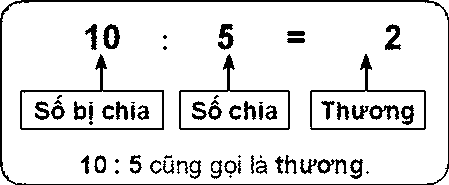 2.1. Giới thiệu tên các thành phần của phép chia- GV viết lại phép tính lên bảng lớp: 10 : 5 = 2- GV giới thiệu tên gọi các thành phần của phép chia (nói và viết lên bảng như SGK).-GV lần lượt chỉ vào 10,5,2, HS nói tên các thành phần: số bị chia, số chia, Thương.- GV nói tên các thành phần: số bị chia, số chia, Thương. - GV chốt ý và nhấn mạnh 10 : 5 cũng gọi là ThươngLưu ý HS, kết quả phép tính chia được gọi là Thương.- Học sinh quan sát phép tính trên bảng, nhận xét:  + 10: số bị chia + 5: số chia + 2: Thương- Học sinh quan sát, lắng nghe, ghi nhớ. - HS lặp lại nhiều lần.2.2. Thực hànhBài 1-Gọi tên các thành phần của phép chia.-Lưu ý: Khi sửa bài, ngoài các phép chia như trong SGK (1/22) , GV nên đưa thêm một số phép chia khác. Chẳng hạn: 20 : 4 = 5, 15 : 3 = 5,    12 : 2 = 6,...-Viết phép chia:  35 : 5 = 735 là số bị chia5 là số chia7 là thương35 : 5 cũng là thương-GV yêu cầu học sinh thực hiện tương tự với phép tính: 10 : 2 = 5                    24 : 4 = 6-GV nhận xét phần trình bày của học sinh.* Bài 2- Viết phép chia.30 : 3 = 10GV nêu yêu cầu, hướng dẫn HS thực hiện.GV nhận xét.* Bài 3- Trò chơi “ Kết bạn”.- Gv hướng dẫn luật chơi và cách chơi- Mỗi lượt chơi 6 bạn, các phép tính GV đã ghi vào thẻ từ.Ví dụ GV nhận xét, chốt kiến thức.GV lưu ý: Mỗi lần chơi giúp HS nhận biết: cùng một số, ở các vị trí khác nhau trong phép tính, sẽ có tên gọi khác nhau.-HS (nhóm đôi) sử dụng SGK gọi tên các thành phần của các phép chia (theo mẫu).-HS thực hành nói cho nhau nghe và phát biểu trước lớp.HS nhận xét.-HS tìm hiểu bài: nhận biết mỗi cột trong bảng là các thành phần của một phép chia, cần viết các phép chia đó ra bảng con.Ví dụ: 30, 3 và 10 lần lượt là số bị chia, số chia và thương.Phép chia tương ứng là: 30 : 3 = 10.-Khi sửa bài, HS nên ghi vào phép chia đã viết và gọi tên các thành phần.Ví dụ:18:2 = 9là số bị chia, 2 là số chia, 9 là thương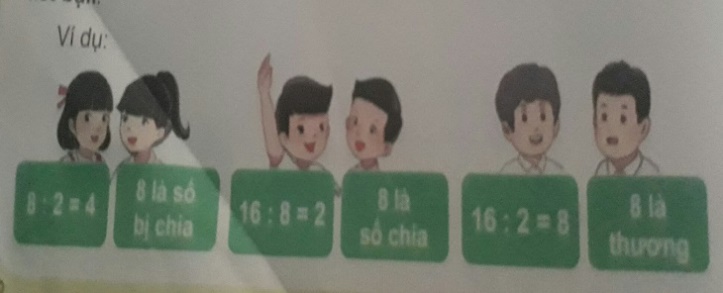 HS tham gia chơiNhận xét nhau3. Củng cố (3-5 phút):* Mục tiêu: Giúp học sinh nhận biết và gọi đúng tên các thành phần của phép chia. * Phương pháp, hình thức tổ chức: ôn tập, trò chơi.* Cách tiến hành:- Giáo viên cho HS chơi trò chơi Ô cửa bí mậtTrong 4 ô cửa có các phép tính cộng, trù, nhân, chia. HS mở ô cửa, nêu tên gọi của từng thành phần phép tính trong ô cửa HS mở được.- GV tuyên dương, nhận xét.-HS tham gia chơi.Ví dụ:  10 + 2 + 12             9 – 3 = 6             2 x 5 = 10              14 : 2 = 74. Hoạt động ở nhà:* Mục tiêu: Tạo điều kiện để phụ huynh kết nối việc học tập của học sinh ở trường và ở nhà, giúp cha mẹ hiểu thêm về con em.* Phương pháp, hình thức tổ chức: Tự học.* Cách tiến hành:- Giáo viên hướng dẫn học sinh yêu cầu 2/22 cho cha mẹ xem.- Học sinh thực hiện ở nhà.